....................................................OKULU /LİSESİ…../….. SINIFI REHBERLİK DOSYASI…………………………………………..ÖĞRETMEN20….-20….SINIF REHBERLİK DOSYASINDA BULUNMASI GEREKEN BAŞLICA BELGELERSINIF REHBER ÖĞRETMENİNİN GÖREVLERİSINIF REHBERLİK YILLIK ÇALIŞMA PLANI (SINIF ÖĞRETMENİ TARAFINDAN HAZIRLANIP DOSYAYA KOYULACAK)SINIF RİSK HARİTASISINIF LİSTESİSINIF OTURMA PLANISINIF HAFTALIK DERS PROGRAMISINIF BAŞKAN/BAŞKAN YARDIMCISI SEÇİM TUTANAĞIÖĞRENCİ BİLGİ FORMU (HER YIL GÜNCELLENECEK VE E OKULA GİRİŞİ YAPILACAK)VELİ GÖRÜŞME NOTLARI&VELİ TOPLANTI TUTANAKLARIÖĞRENCİ GÖRÜŞME NOTLARIÖĞRENCİ GÖZLEM FORMU (GÖZLEMLEMEYE İHTİYAÇ DUYULAN ÖĞRENCİ İÇİN)EV ZİYARET FORMUREHBERLİK SERVİSİNE ÖĞRENCİ YÖNLENDİRME FORMUSINIFTA YAPILAN REHBERLİK ETKİNLİK ÇIKTILARI (ETKİNLİK SONRASI ÖĞRENCİLERİN KULLANDIĞI DÖKÜMANLAR)RPD SERVİSİ TARAFINDAN UYGULANAN TEST/ENVANTER UYGULAMA ÇIKTILARIÖZEL EĞİTİM ÖĞRENCİLERİNE AİT BEP DOSYALARI (PDR SERVİSİNDE BUNULUNUYOR.)DÖNEM SONU FAALİYET DEĞERLENDİRME RAPOR FORMATISINIF REHBERLİK PROGRAMI EKLERİ (ETKİNLİKLER YAYIMLANDIKÇA DOSYAYA EKLENMELİDİR)MADDE 23MİLLÎ EĞİTİM BAKANLIĞIREHBERLİK VE PSİKOLOJİK DANIŞMA HİZMETLERİ YÖNETMELİĞİSınıf Rehber Öğretmeninin GörevleriSınıf rehberlik planını okul rehberlik ve psikolojik danışma programı ile sınıf rehberlik programı çerçevesinde hazırlayarak en geç ekim ayının ikinci haftasında eğitim kurumu müdürüne onaylatır.Sınıf rehberlik planının bir örneğini rehberlik ve psikolojik danışma servisi ile paylaşır. Plan dâhilinde	uygulamalarını	gerçekleştirir.Sınıf rehberlik programı kapsamındaki etkinlikleri sınıfında uygular.Öğrencilerinin rehberlik ve psikolojik danışma hizmetlerine ilişkin ihtiyaçlarını belirleyerek okul rehberlik ve psikolojik danışma programına yansıtılmak üzere rehberlik ve psikolojik danışma servisine iletir.ç) Okul rehberlik ve psikolojik danışma programının hedeflerine ilişkin etkinliklerde rehberlik ve psikolojik danışma servisiyle iş birliği yapar.Her yıl kasım ayı içerisinde sınıfında bulunan risk altındaki öğrencilere ait verilerin bir örneğini rehberlik ve psikolojik danışma servisine iletir.Bireyi tanıma tekniklerinden uzmanlık bilgisi gerektirmeyenleri rehber öğretmen/psikolojik danışman ile iş birliği yaparak sınıfında uygular, sonuçlarını rehberlik ve psikolojik danışma servisi ile paylaşır.Sınıfa yeni gelen veya uyum güçlüğü yaşayan öğrencilerin okula uyum sağlamaları sürecinde rehber öğretmen/psikolojik danışman ile iş birliği içerisinde çalışır.Öğrencilerini rehber öğretmen/psikolojik danışman ile iş birliği yaparak ilgi, yetenek, değer, akademik başarı ve kişilik özelliklerine göre öğrenci kulüplerine, seçmeli derslere ve sosyal etkinliklere yöneltir.ğ) Risk altında olan öğrencileri fark ettiğinde, gerekli desteği almaları için rehberlik ve psikolojik danışma servisini bilgilendirir.Öğrencinin, öğrenme stilini fark etmesine, öğrenme becerilerini geliştirmesine, akademik performansını artırmasına yönelik çalışmalarında rehberlik ve psikolojik danışma servisiyle iş birliği yapar.ı) Sınıfıyla ilgili yürüttüğü rehberlik çalışmalarına ilişkin raporu her dönem sonunda eğitim kurumu müdürüne sunar.Sınıfında sosyal duygusal, akademik ve kariyer gelişimi açısından desteklenmeye ihtiyaç duyan öğrencileri rehberlik ve psikolojik danışma servisine yönlendirir, öğrencilerin gelişimini desteklemek amacıyla iş birliği yapar. Eğitim kurumunda rehber öğretmen/psikolojik danışmanın bulunmaması hâlinde öğrenciyi rehberlik ve araştırma merkezine yönlendirir.Eğitim Kurumu müdürünün vereceği rehberlik hizmetleri ile ilgili diğer görevleri yapar.                                                      …………………………………..OKULU/LİSESİ  SINIF BAŞKANI SEÇİM TUTANAĞIOkulumuz …../…… sınıfı  öğrencileri  arasında  sınıf  başkanı seçimi  saat	başlamış veSandık1 (BİR) açılarak, sandıktan çıkan zarflar sayılmıştır.(	) zarf çıkmıştır.Oyların sayımı yapılarak, oy dökümü aşağıya çıkarılmıştır.Sınıf Başkanı:Başkan Yardımcısı:Sınıf Rehber Öğretmeni: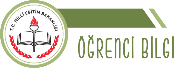 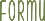 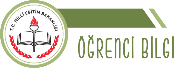 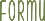 TEŞEKKÜR EDERİZÖZEL EĞİTİM VE REHBERLİK HİZMETLERİ GENEL MÜDÜRLÜĞÜ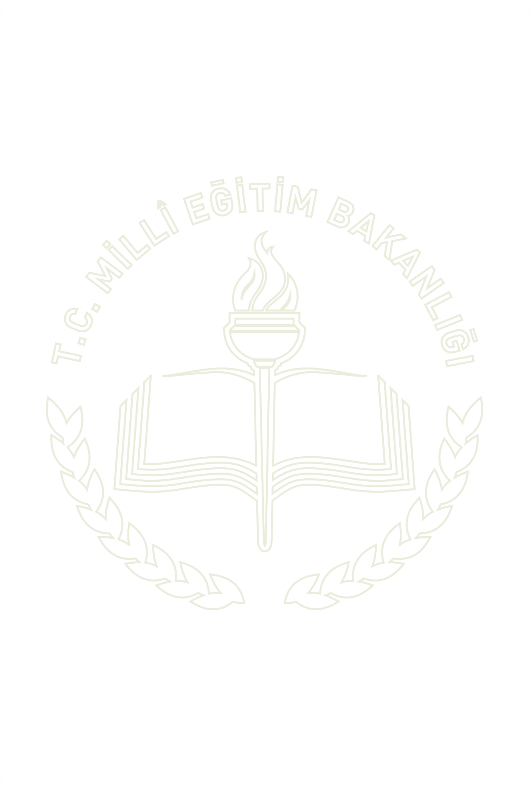 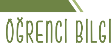 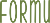 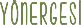 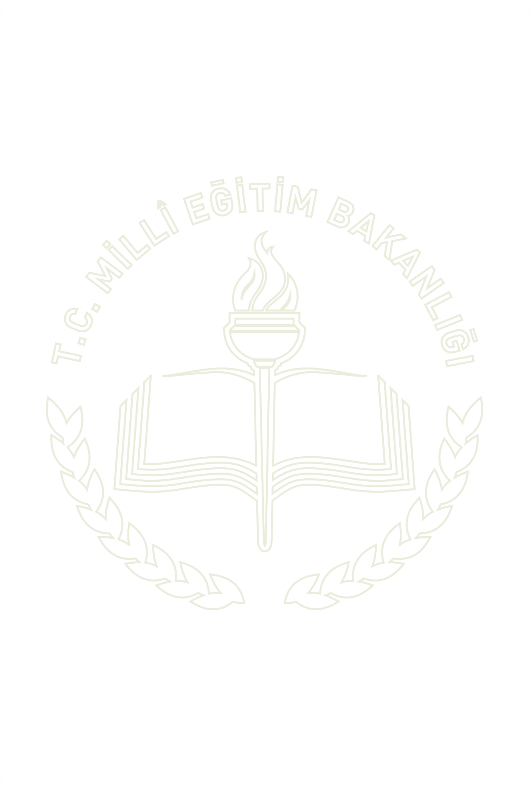 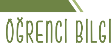 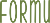 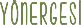 KULLANIM AMACI: Öğrencinin ailesi ve kendisi hakkındaki temel bilgileri almak ve varsa hangi risk grubunda olduğunu belirlemek amacıyla kullanılır.KİMLER KULLANIR? Sınıf rehber öğretmenleri tarafından kullanılır.DİKKAT EDİLECEK HUSUSLAR?Sınıf rehber öğretmeni, Öğrenci Bilgi Formundaki bilgilere göre öğrencinin e-okul bilgilerini günceller.Öğrencinin risk altında olduğu belirlenirse önleyici ve koruyucu çalışmalar yapılır.Her eğitim öğretim yılı başında güncellenir.Her bir “Öğrenci Bilgi Formu”nun muhafazasında gizliliğe dikkat edilir ve bu konuda sınıf rehber öğretmeni bilgilendirilir.Öğrenci bilgi formu, okul ve sınıf risk haritasının oluşturulmasında veri sağlar.Bir örneği sınıf rehber öğretmeninde olacak şekilde rehberlik servisinde her öğrencinin kişisel dosyasında sak- lanır.ÖZEL EĞİTİM VE REHBERLİK HİZMETLERİ GENEL MÜDÜRLÜĞÜ20… /20… EĞİTİM-ÖĞRETİM YILI…../…. SINIFIVELİ GÖRÜŞME FORMU…./….Sınıf Rehber Öğretmeni20…/20…  EĞİTİM-ÖĞRETİM YILI…../…. SINIFI ÖĞRENCİ GÖRÜŞME FORMU…./….Sınıf Rehber Öğretmeni	Tarih: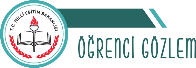 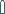 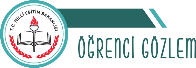 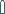 Adı Soyadı: Yaşı/Cinsiyeti:Okulu:Sınıfı/Okul Numarası:Sınıf/Şube Rehber Öğretmenin Adı Soyadı:Gözlem Yapılan Yer:Gözlem Yapılan Tarih/Saat: Gözlem Süresi:Gözlem Yapılacak Davranış:Gözlem Sürecinin Planlaması (Davra- nışın Nerede, Ne Zaman, Ne Sıklıkta vs. Gözlemleneceği):Öğretmenin Gözlemleri:Gözlem Sürecinin Değerlendirilmesi:Sonuç ve Öneriler:Gözlemi Yapan Öğretmenin; Adı-SoyadıÜnvanı İmzaÖZEL EĞİTİM VE REHBERLİK HİZMETLERİ GENEL MÜDÜRLÜĞÜ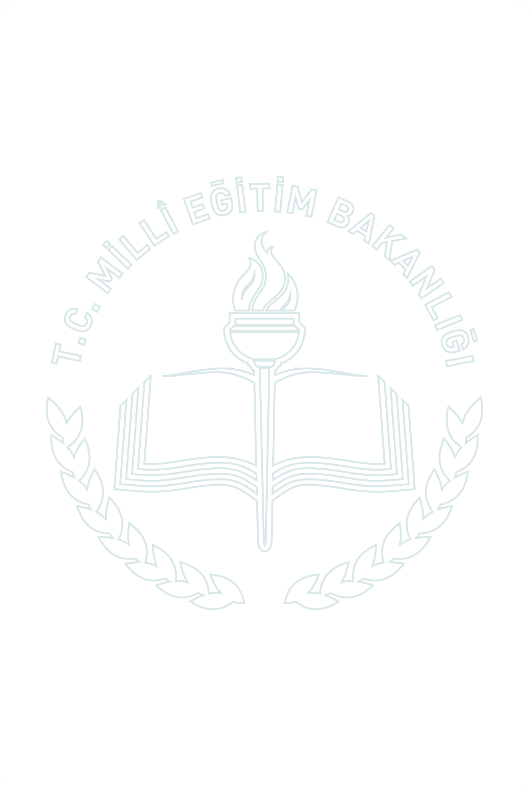 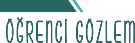 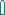 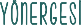 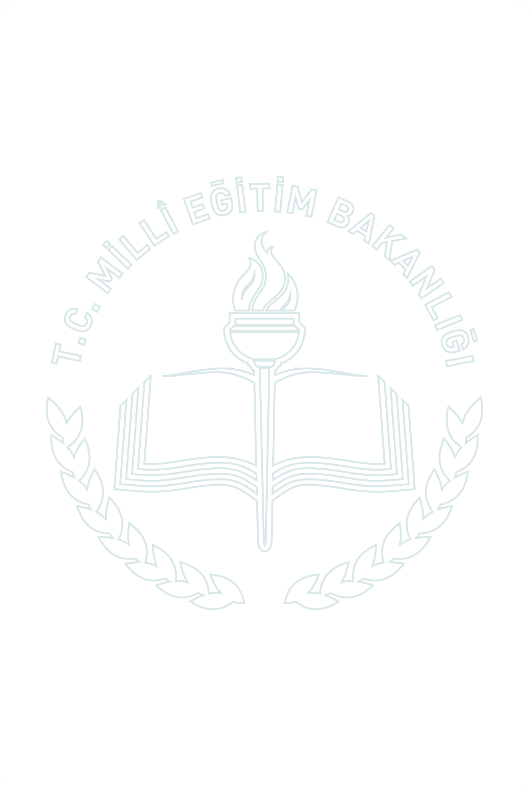 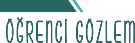 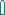 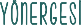 KULLANIM AMACI: Öğrencinin eğitim ortamındaki ilgi, yetenek, kişilik özellikleri, akademik başarısı, gelişimi, tutumları, davranış problemleri vb. özelliklerini daha yakından takip edebilmek ve tanımak amacıyla kullanılır. Formlar belli zaman aralıklarında toplu halde değerlendirilir. Sık gözlemlenen özellik ve davranışlar tespit edilerek rehberlik çalışmalarının planlanmasında kullanılabilir.Öğrenci, veli ve öğretmen görüşmelerinde öğrenciyle ilgili ihtiyaç duyulan konularda yeterli bilgi alınamadığı düşünüldüğünde ya da ikinci bir bakış açısına ihtiyaç duyulduğunda da kullanılabilir.Genellikle okul öncesi ve ilkokul kademesindeki öğrenciler için kullanılmakla birlikte diğer kademelerdeki öğren- ciler için de kullanılabilir.KİMLER KULLANIR? Gözlem yapan yönetici ve öğretmenler tarafından doldurulup okul rehberlik servisince arşivlenir. Okulda rehberlik öğretmeni bulunmadığı durumlarda kayıtlar sorumlu müdür yardımcısı tarafından dosyalanır.DİKKAT EDİLECEK HUSUSLAR:Hangi davranışın gözlemleneceği öğretmen/rehberlik öğretmeni tarafından açık olarak belirlenir.Gözlemlenen öğrencinin gözlemlendiğinin farkına varmaması için form öğrencinin bulunmadığı bir ortamda doldurulur.Gözlemin yansız olabilmesi için kişisel görüş ve yorumlara yer verilmemelidir.Gözlem sonucunda elde edilen bilgiler öğrenciyi bütün olarak değerlendirmek için yeterli değildir. Gözlem sonuçları; Öğrenci Bilgi Formu, Öğrenci Görüşme Formu, Aile Bilgi Formu, kullanılan diğer bireyi tanıma teknikleri, öğretmen ve akran gözlemi ile birlikte ele alınarak çalışmalar planlanır.ÖZEL EĞİTİM VE REHBERLİK HİZMETLERİ GENEL MÜDÜRLÜĞÜ	Tarih: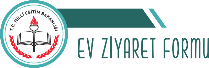 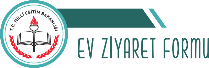 ÖZEL EĞİTİM VE REHBERLİK HİZMETLERİ GENEL MÜDÜRLÜĞÜ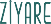 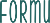 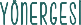 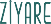 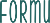 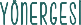 KULLANIM AMACI: Bu form; tek ebeveynlilik, devamsızlık, okula uyum problemi, okul-veli iş birliğinin yetersizliği, davranış problemleri, çeşitli hastalıklar, ders başarısı/başarısızlığı gibi durumlarda öğrenciyi daha iyi tanıyabilmek adına ev aile atmosferini gözlemlemek amacıyla kullanılır.KİMLER KULLANIR? Sınıf rehber öğretmeni, rehberlik öğretmeni ve bir idareciden oluşan komisyon tarafından, ev ziyareti sonrasında doldurulup imzalanır.DİKKAT EDİLECEK HUSUSLAR:Ziyaret öncesi veli muhakkak ziyaret ile ilgili bilgilendirilmelidir. (Ziyaret tarihi vs)Sınıf rehber öğretmeni, rehberlik öğretmeni ve bir idareciden oluşan komisyona isterse öğrencinin dersine giren diğer öğretmenlerde katılabilir.Veliye ziyaretin nedeni ile ilgili bilgi verilir. Çocuğun ev ortamında yapılan ziyaretlerin rehberlik faaliyetlerine sağlayacağı katkı açıklanır.Ziyaret sonucunda;Ekonomik koşulların iyi olmadığı saptanırsa aile çevredeki olanaklardan haberdar edilebilir. Okul aile birliği yardım kontenjanından faydalanabilmesi için okul aile birliği ile görüşülebilir.Sosyal yaşam koşullarının iyi olmadığı saptanırsa aile çevredeki olanaklardan haberdar edilebilir. Belediyele- rin ve Gençlik ve Spor Bakanlığının il/ilçe müdürlüklerindeki ücretsiz kurslarına yönlendirme yapılabilir.Anne baba tutumlarına ilişkin rehberlik ihtiyacı tespit edilirse aileye ebeveyn becerilerini geliştirmek ile ilgili ev ödevleri verilebilir.Özel yetenekli olduğu tespit edilen öğrenciye ev ziyareti yapıldığında ev ortamında yeteneğini geliştirmeye ilişkin rehberlik yapılabilir.Ders başarısının artırılması için ev ortamındaki düzenlemeler, aile desteğinin önemi gibi konularda bilgilendi- rilebilir.Form aile ziyareti sonrasında doldurularak rehberlik öğretmeni tarafından öğrenci dosyasında saklanır.ÖZEL EĞİTİM VE REHBERLİK HİZMETLERİ GENEL MÜDÜRLÜĞÜ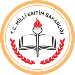 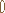 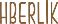 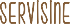 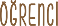 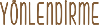 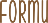 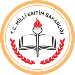 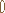 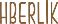 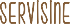 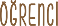 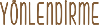 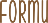 ….........................................................…………………………OKULU*Bu form sınıf rehber öğretmeni tarafından doldurulabileceği gibi branş öğretmenleri tarafından da doldurularak rehberlik servisine yönlen- dirme yapılabilir.ÖZEL EĞİTİM VE REHBERLİK HİZMETLERİ GENEL MÜDÜRLÜĞÜ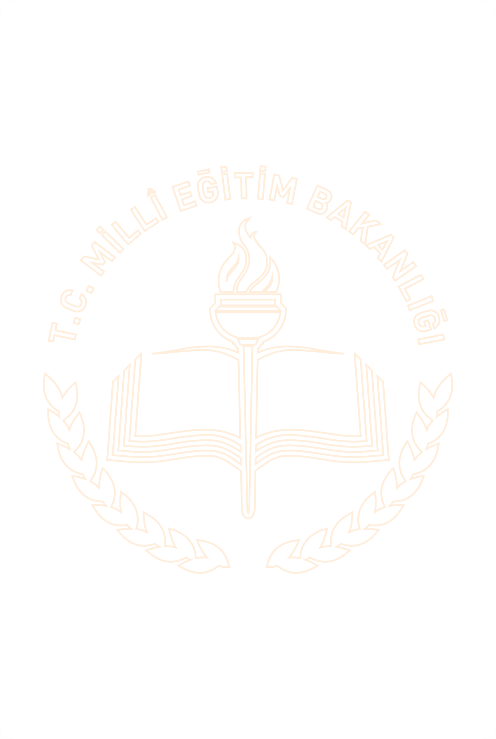 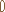 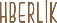 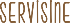 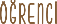 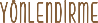 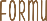 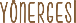 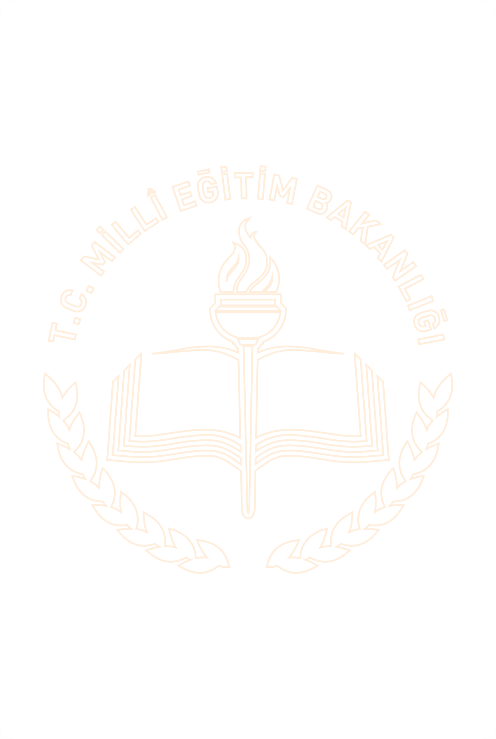 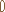 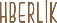 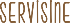 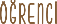 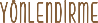 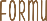 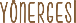 KULLANIM AMACI: Sınıf/şube rehber öğretmenleri tarafından okul rehberlik öğretmeninin uzmanlığına ihtiyaç duyulduğunda rehberlik servisine öğrencileri yönlendirmek amacıyla kullanılır.KİMLER KULLANIR? Sınıf rehber öğretmenleri veya branş öğretmenleri tarafından doldurulur.DİKKAT EDİLECEK HUSUSLARÖğrenci rehberlik servisine yönlendirilmeden önce sınıf şube rehber öğretmeninin mesleki formasyonu dahi- lindeki çalışmaları yapmış olması gerekmektedir.Sınıf şube rehber öğretmeninin öğrencinin destek almasını istediği konu ile ilgili yaptığı çalışmaları ayrıntılı ola- rak anlatması, rehberlik servisi tarafından verilecek hizmetin niteliğini arttıracaktır.Form eksiksiz olarak doldurulur.Formdan edinilen bilgiler doğrultusunda rehberlik öğretmeni öğrenciyle görüşür.Yönlendirme nedenine bağlı olarak öğrenciyle öncelikle bireysel görüşme yapılır. Öğrenciyle ilk kez görüşüle- cekse Öğrenci Ön Görüşme Formu doldurulur.Ön Görüşme Formu, yönlendirme nedeni ve bireysel görüşmeden edinilen bilgilere göre öğretmen ve/veya aileyle de görüşülerek öğrencinin bütünsel olarak değerlendirilmesi sağlanır. Öğrenci okulda açılması planla- nan girişkenlik, çatışma çözme, yaşam becerileri, öfke yönetimi gibi psikoeğitsel gruplara dahil edilir.Bu form öğrenci dosyasında saklanır.ÖZEL EĞİTİM VE REHBERLİK HİZMETLERİ GENEL MÜDÜRLÜĞÜS.NoAdı SoyadıNumarasıAldığı OyYazıylaÖĞRENCİ BİLGİSİÖĞRENCİ BİLGİSİAdınız Soyadınız:Cinsiyetiniz:Sınıfınız ve Numaranız:Doğum Yeri ve Doğum Tarihiniz:Okulunuz:Adresiniz:Okul öncesi eğitim aldınız mı?Sürekli kullandığınız ileç ve tıbbi cihaz var mı? Nedir?Ne yapmaktan hoşlanırsınız?Sürekli bir hastalığınız var mı? Varsa nedir?Yakın zamanda taşındınız mı, okul değiştirdiniz mi?Ders dışı faaliyetleriniz nelerdir?Kendinize ait teknolojik aletleriniz var mı?Varsa günde/haftada ne kadar süre kullanırsınız?Hala etkisi altında olduğunuz bir olay yaşadınız mı? Yaşamışsanız açıklayınız?VELİ BİLGİSİVELİ BİLGİSİAdı-Soyadı:Yakınlığı:Adı-Soyadı:Telefon Numarası:Eğitim Durumu:Mesleği:AnneBabaAdı SoyadıDoğum Yeri / Doğum TarihiÖz mü?Sağ mı?Engel durumu var mı?Eğitim DurumuMesleğiAİLE BİLGİSİAİLE BİLGİSİKaç kardeşsiniz?Ailenizin kaçıncı çocuğusunuz?Okula giden kardeş sayınız.Aile üyelerinde sürekli bir hastalığı/engeli olan biri var mı? Varsa yazınız.Evinizde sizinle birlikte kim/kimler yaşıyor? Yakınlık derecelerini belirtiniz.Evinizde sizinle birlikte kim/kimler yaşıyor? Yakınlık derecelerini belirtiniz.SıraNoGörüşme yapılan Velinin adı soyadı Öğrenci adı-soyadıGörüşmenintarihiGörüşme konusuYapılan işlem ve değerlendirme.…/…./20.…/…./20.…/…./20.…/…./20.…/…./20.…/…./20.…/…./20.…/…./20.…/…./20Öğrencinin Adı SoyadıOkuluSınıf - NumarasıSOSYO KÜLTÜREL ÖZELLİKLERSOSYO KÜLTÜREL ÖZELLİKLEREvin Fiziksel KoşullarıAilenin Ekonomik KoşullarıAilenin Sosyal YaşamıEBEVEYN TUTUMLARIEBEVEYN TUTUMLARIEbeveynlerin Öğrenciye Karşı TutumlarıEbeveynlerin Öğretmenlere Karşı TutumlarıEbeveynlerin Okula Karşı TutumlarıEbeveynlerin Birbirlerine Karşı TutumlarıEbeveynlerin Okuldan BeklentileriGENEL DEĞERLENDİRMEGENEL DEĞERLENDİRMEGENEL DEĞERLENDİRMEZiyaret Eden İmzaZiyaret Eden İmzaZiyaret Eden İmzaÖğrencinin Adı Soyadı:Tarih:Sınıfı:Numarası:Öğrencinin rehberlik servisine yönlendirilme nedeni:Öğrencinin rehberlik servisine yönlendirilme nedeni:Öğrenciyle ilgili gözlem ve düşünceler:Öğrenciyle ilgili gözlem ve düşünceler:Öğrenciyle ilgili edinilen diğer bilgiler:Öğrenciyle ilgili edinilen diğer bilgiler:Yönlendirmeye neden olan durumla ilgili yapılan çalışmalar:Yönlendirmeye neden olan durumla ilgili yapılan çalışmalar:Yönlendiren; Ad-SoyadUnvan İmza            YAZI TAHTASI                   /               YAZI TAHTASI                   /               YAZI TAHTASI                   /   